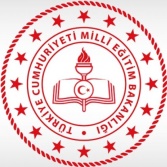 T.C. MİLLÎ EĞİTİM BAKANLIĞIMESLEKÎ VE TEKNİK EĞİTİM GENEL MÜDÜRLÜĞÜDOKÜMAN KODU:F9.18T.C. MİLLÎ EĞİTİM BAKANLIĞIMESLEKÎ VE TEKNİK EĞİTİM GENEL MÜDÜRLÜĞÜYAYIN TARİHİ:04.02.2019EĞİTİM KATILIM FORMUREVİZYON NO:00EĞİTİM KATILIM FORMUREVİZYON TARİHİ:EĞİTİM KATILIM FORMUSAYFA NO:1EĞİTİMİN KONUSUEĞİTİMİN KONUSUEĞİTİM TARİHİ / SÜREEĞİTİM TARİHİ / SÜREBaşlangıç: …../……/20..                    Bitiş:  …../……/20..                  ……….SaatBaşlangıç: …../……/20..                    Bitiş:  …../……/20..                  ……….SaatBaşlangıç: …../……/20..                    Bitiş:  …../……/20..                  ……….SaatBaşlangıç: …../……/20..                    Bitiş:  …../……/20..                  ……….SaatBaşlangıç: …../……/20..                    Bitiş:  …../……/20..                  ……….SaatEĞİTİMİ VERENEĞİTİMİ VERENEĞİTİM YERİEĞİTİM YERİEĞİTİME KATILANLAREĞİTİME KATILANLAREĞİTİME KATILANLAREĞİTİME KATILANLAREĞİTİME KATILANLAREĞİTİME KATILANLAREĞİTİME KATILANLARNO ADI SOYADIGÖREV YERİGÖREVİTELEFONE PostaİMZA12345678910111213